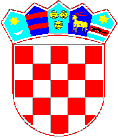                 REPUBLIKA HRVATSKA VIROVITIČKO-PODRAVSKA ŽUPANIJA                         GRAD SLATNA                     GRADONAČELNIKKLASA: 406-01/19-01/5URBROJ: 2189/02-04-02/02-19-4Slatina, 15. travnja 2019.Na temelju članka 28. Zakona o javnoj nabavi ( Narodne novine broj 120/16.) i članka 25. Statuta Grada Slatine ( Službeni glasnik Grada broj 5/09., 5/10., 1/13. i 2/13. – pročišćeni tekst), gradonačelnik Grada Slatine, donosiIII. IZMJENE I DOPUNE PLANA NABAVEGRADA SLATINE ZA 2019.I.	 U Tablici plana nabave za 2019., mijenja se:Evidencijski broj 40/19: Predmet nabave: Radovi na uređenju EPIcentar SEQUOIA; CPV oznaka: 45454000-4, 45112700-2, 45236210-5, 45222000-9, 45343200-5 45232121-6, 34928400-2, 45231400-9; Procijenjena vrijednost nabave: 13.047.468,50 kn; Vrsta postupka: Otvoreni postupak; Predmet podijeljen u grupe: NE; Sklapa se: Ugovor; Planirani početak postupka: II. tromjesječje; Planirano trajanje Ugovora: 16 mjeseci.II.Ove Izmjene plana nabave stupaju na snagu danom donošenja.III.	Sukladno članku 2. Pravilnika o planu nabave, registru ugovora, prethodnom savjetovanju i analizi tržišta u javnoj nabavi (Narodne novine broj 101/17.), Plan nabave Grada Slatine za 2018. kao i sve naknadne izmjene bit će objavljeni u Elektroničkom oglasniku javne nabave Republike Hrvatske u roku od osam dana od donošenja.  GRADONAČELNIK   Denis Ostrošić, prof.DOSTAVITI:Upravnim odjelima i službama, ovdjeZa evidenciju akata gradonačelnika,Za objavu na Službenoj internetskoj stranici,Za objavu u EOJNRH,Arhiva.